Last updated April 15th 2021How to register/renew as an OSA student member:(Only for new people, if you are renewing go directly to step 2) Go to https://www.osapublishing.org and click on “Login or Create Account.” Select, of course “create account.”Use preferably your Fresnel email account. 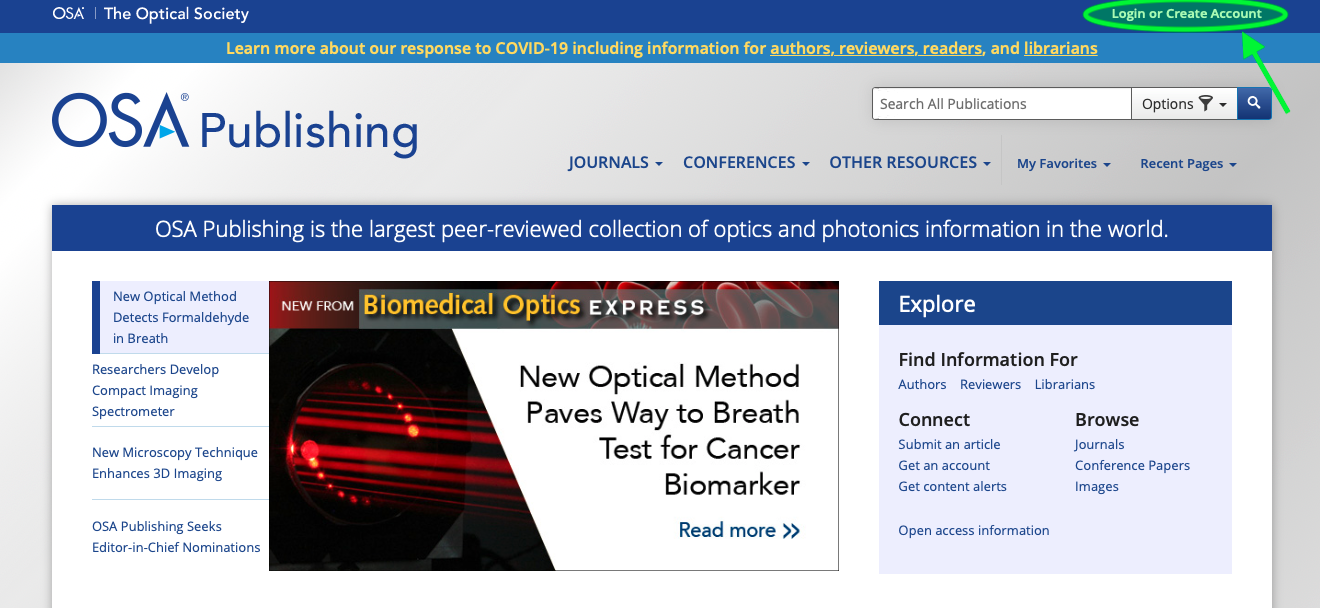 Once you created your account, login and click on “My Account.” Then click on “Personal Profile” inside Mange my profile. You will be redirected to a new page where you will have to login again with your same credentials.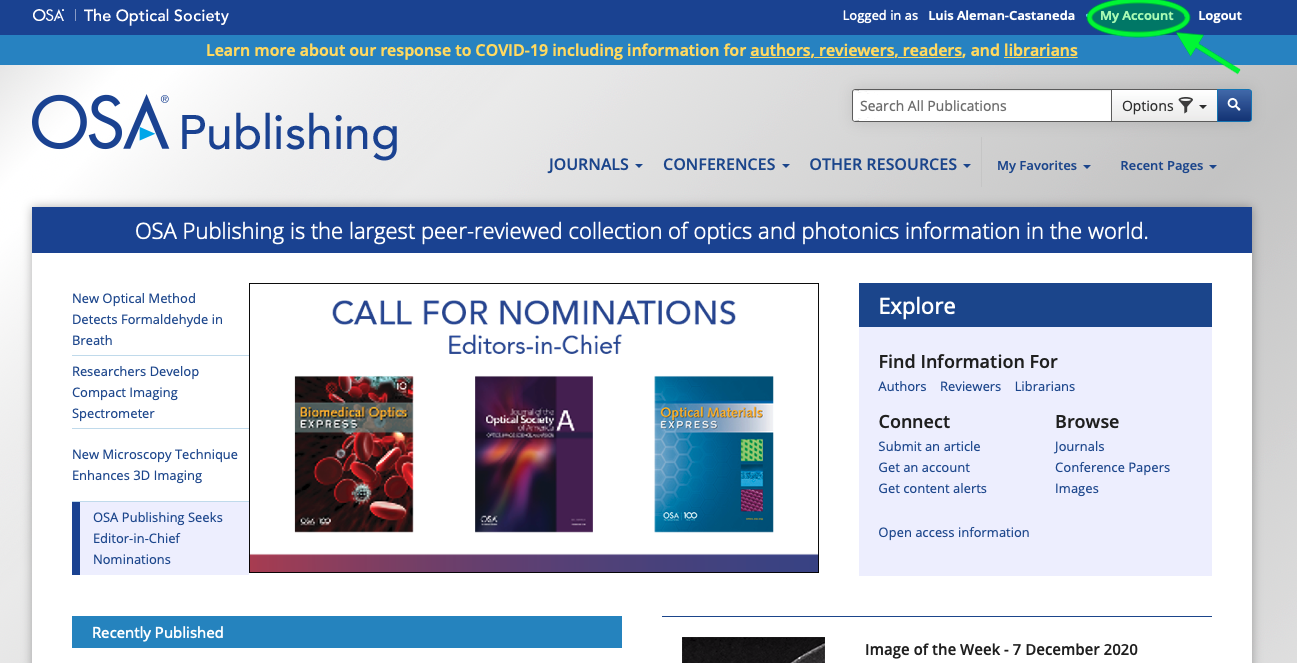 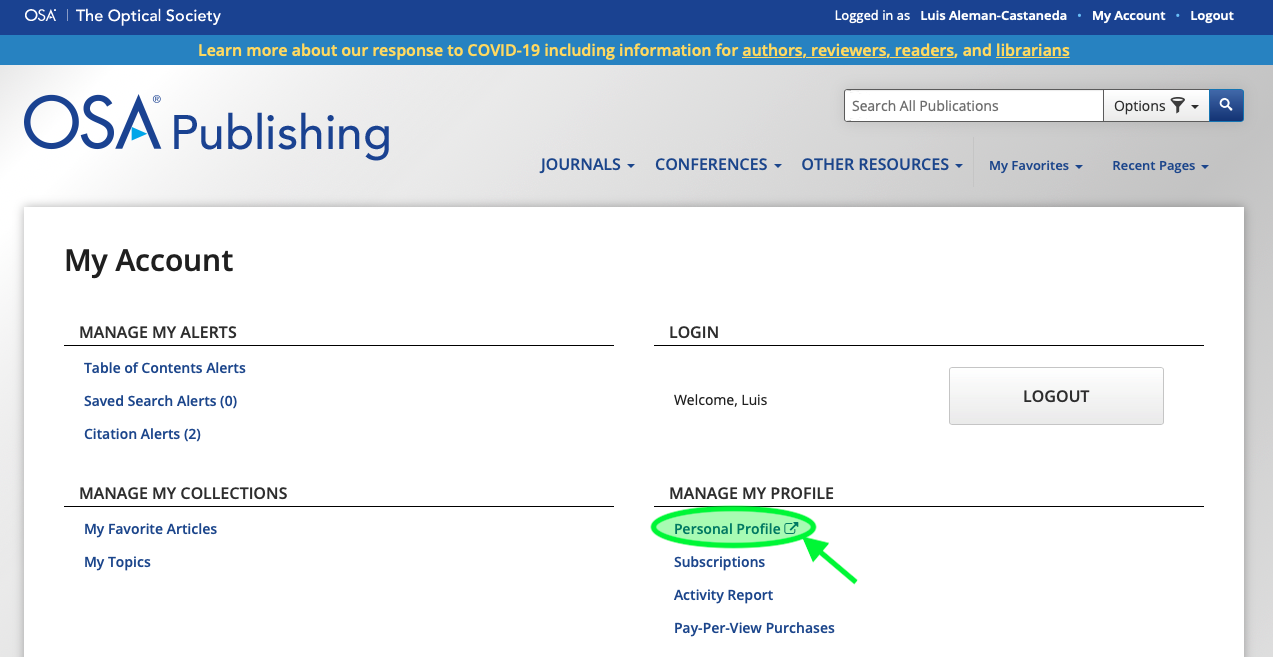 Once you are in your account, go to the tab “membership.” There follow the steps to become a member. At the end of the registration you will be asked to pay, there are two main options for your membership:Pay per year, which results in $20.Pay per three years, which results in $50 (so cheaper in the long run).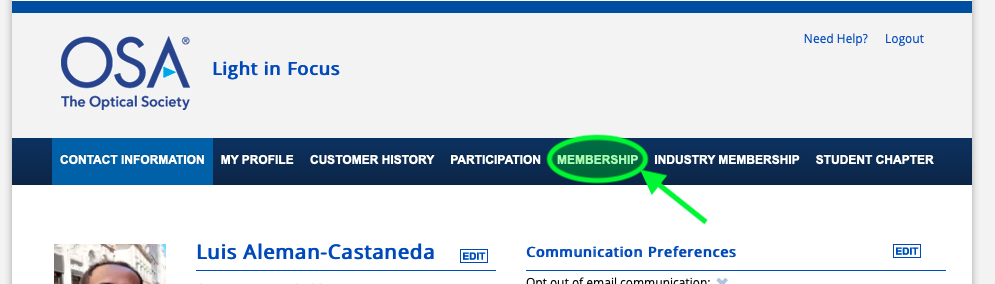 Then go to Student Chapter, select as country France and “Marseille ElectroMagnetism and Optics (MEMO) Student Association” should appear as an option. Select it.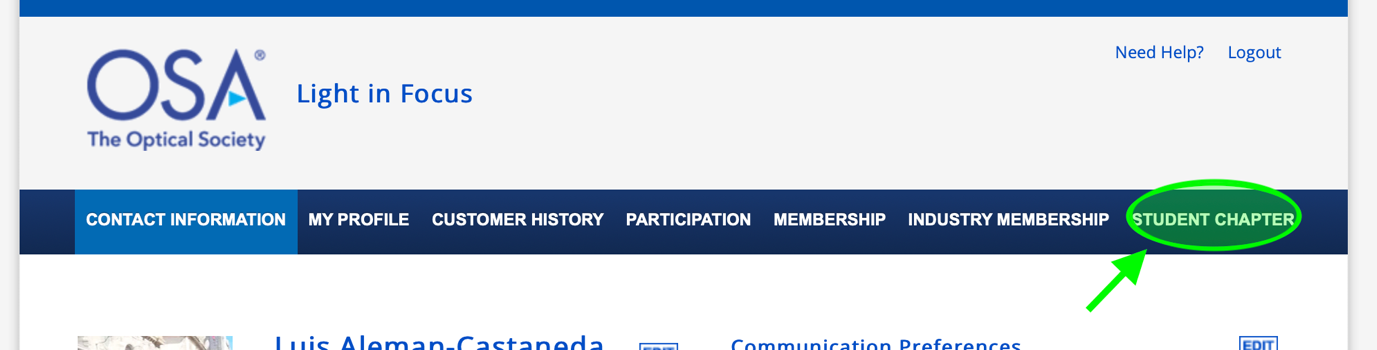 You are done! Just communicate your information to the administration board of MEMO Chapter or email us your information at memo.studentchapter@gmail.com. PLEASE send us when your membership is expiring, so we can have better control on our membership numbers.